              КАРАР                                                           ПОСТАНОВЛЕНИЕ                                                       № 22                             от 29.04.2020 годаО внесении изменений и дополнений в Постановление № 98 от 05.11.2019 года «Административный регламент осуществления муниципального контроля за сохранностью автомобильных дорог местного значения в границах населенных пунктов  сельского поселения Бурлинский  сельсовет муниципального района Гафурийский  район Республики Башкортостан»     Рассмотрев протест прокуратуры № 3д-1-2020 от 31.03.2020 года на постановление № 98 от 05.11.2019 года «Административный регламент осуществления муниципального контроля за сохранностью автомобильных дорог местного значения в границах населенных пунктов  сельского поселения Бурлинский  сельсовет муниципального района Гафурийский  район Республики Башкортостан»  ПОСТАНОВЛЯЮ:  1. Пункт 2.3.4 данного Постановления изложить в следующей редакции:  В исключительных случаях, связанных с необходимостью проведения сложных и (или) длительных исследований, испытаний, специальных экспертиз и расследований срок проведения выездной плановой проверки может быть продлен не более чем на двадцать рабочих дней, в отношении малых предприятий не более чем на пятьдесят часов, микропредприятий - не более чем на пятнадцать часов.2.Контроль исполнения данного постановления возложить на главу поселения.
Глава сельского поселения:                                          Хайретдинов А.К.БАШКОРТОСТАН РЕСПУБЛИКАһЫГАФУРИ РАЙОНЫ
МУНИЦИПАЛЬ РАЙОНЫН
БУРЛЫ АУЫЛ СОВЕТЫ
АУЫЛ БИЛӘМӘhЕХАКИМИӘТЕ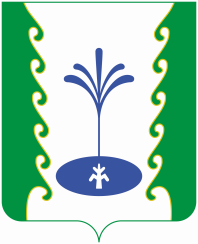 РЕСПУБЛИКА БАШКОРТОСТАНАДМИНИСТРАЦИЯ СЕЛЬСКОГО ПОСЕЛЕНИЯ БУРЛИНСКИЙ СЕЛЬСОВЕТМУНИЦИПАЛЬНОГО РАЙОНА ГАФУРИЙСКИЙ РАЙОН 